Sophomore Year PlannerScheduling GuidelinesTake 15 to 16 units per semester. Compare MyMap course order for your year/degree path to courses completed on degree evaluation (DARS). Prioritize classes not taken in prior terms as suggested by MyMap. Needed Courses: ________________________________________________________________Impaction Criteria - C or better in prep; Overall GPA of 2.5 or higher.Take WPA in the term you will earn 60+ units or in the subsequent term (if required on DARS).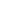 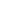 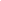 Major Prep - Choose 2 courses per term:GEs, etc. - Choose 3 to 4 courses per term:PSY 201 Careers (101, 30 units but not FTF)PSY 211 Intro to Cognitive (101)PSY 230 Developmental (101)PSY 260 Intro to Physiological (101)3rd semester LanguageGE FoundationsAmerican InstitutionsTerm _________________Term _________________Term _________________Term _________________Term _________________Term _________________Term _________________Term _________________Term _________________PLAN APLAN APLAN APLAN APLAN BPLAN BPLAN BPLAN BCourse (Sect #)FulfillsDay & TimeUnitsCourse (Sect #)FulfillsDay & TimeUnitsTOTAL:TOTAL:TOTAL:TOTAL:TOTAL:TOTAL: